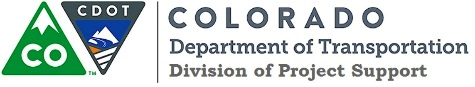 Project Development BranchMEMORANDUMDATE:        February 8, 2018TO:            All Holders of Standard Special ProvisionsFROM:        Shawn Yu, Standards and Specifications Engineer,                  Project Development BranchSUBJECT:  Revised CDOT Standard Plan M-606-1                and Revised Project Special Detail D-606-2.The Project Development Branch has issued the revised Standard Plan M-606-1, Midwest Guardrail System (MGS) Type 3 W-Beam 31 Inches with 20 sheets and the Revised Project Special Detail D-606-2, Midwest Guardrail System Type 3 W-Beam 31 inches without Blocks with 19 sheets.  Both are effective immediately.  Revision under Ad is required.The revised Standard Plan M-606-1, Midwest Guardrail System (MGS) Type 3 W-Beam 31 Inches supersedes the now obsolete version dated January 18, 2018.  This revised Project Special Detail D-606-2 supersedes D-606-2, Midwest Guardrail System (MGS) Type 3 W-Beam 31 Inches (Without Blocks) dated January 18, 2018.The revised Standard Plan M-606-1 changes include:Further clarification of 3G Transition, posts shall be steel and detailed post sizes are now givenThe revised Project Special Detail D-606-2 changes include:Further clarification of 3G Transition, posts shall be steel and detailed post sizes are now givenUse the existing W-beam guardrail and associated devices pay item numbers with the added descriptor (31 in. MGS) in parenthesis:Pay Item 606-00301 Guardrail Ty 3 (31 in. MGS)Pay Item 606-01320 End Anchor Ty 3B (31 in. MGS)Electronic copies of M-606-1 and D-606-2 are available on the CDOT Design and Construction Project Support, M Standards website:https://www.codot.gov/business/designsupport/standard-plans/2012-m-standards-plans.Any new and revised M&S Standard Plans for use in a highway project’s plan set are to be marked on the M&S Standard Plans List sheet.  Please do not include any hard copies of new and revised M&S Standard Plans in your highway plan set sent to the Center for Printing and Visual Communication.  They will insert into your plan set all of the new and revised M&S Standard Plans checked on the M&S Standards Plans List sheet.  Here is the link to latest M&S Standards Plans List: 2012 M&S Standards Plans List sheet.If you have any questions or comments, please contact Shawn Yu at 303-757-9474, or Joshua Keith at 303-757-9021.